電子機器トータルソリューション展2021JEP/TEP Show　出展企業募集要領5G、自動車、IoT、ロボット、ウェアラブル等を具現化する技術の展示会『電子機器トータルソリューション展2021（JEP/TEP Show）』に出展する企業を募集します。　本展示会の募集では、通常の価格よりも安価で手間なくご出展頂け、さらには、当会が出展をサポート致しますので、これまで展示会に出展経験のない企業様も安心してご出展頂けます。是非、貴社の販路開拓、技術PRにご活用ください。■電子機器トータルソリューション展2021　概要■会　　　期：2021年5月2６日（水）～28日（金）10：00～17：00　会　　　場：東京ビッグサイト　青海展示棟全ホール ＋ WEBセミナー規　　　模：2019年実績　出展者数：507社　小間数：1,372小間　来場者数：44,110名主　　　催：日本電子回路工業会、エレクトロニクス実装学会、日本ロボット工業会共　　　催：産業タイムズ社、工業通信、JTBコミュニケーションデザイン、全国電子部品流通連合会、東京都電機卸商業協同組合、光産業技術振興協会展示会HP：http://www.jpcashow.com/■電子機器トータルソリューション展2021（JEP/TEP Show）概要■会　　　期：2021年5月26日（水）～28日（金）10：00～17：00　会　　　場：東京ビッグサイト　青海展示棟全ホール ＋ WEBセミナー共　　　催：全国電子部品流通連合会、東京都電機卸商業協同組合、日本電子回路工業会出展対象：全国電子部品流通連合会、東京都電機卸商業協同組合　会員企業ブース：以下、2種類をご用意しております。参加費：スタンダードブース　25万円（税別）　／　ミニマムブース　15万円（税別）申込締切：2021年2月23日（火）お申込：別紙の出展申込書に必要事項を記入の上、下記までお申込ください。なお、出展企業の展示位置は、事務局にて決めさせて頂きます。■スケジュール■■お問い合わせ及び申込み先■　電子機器トータルソリューション展　運営事務局　　株式会社JTBコミュニケーションデザインTEL：03-5657-0767　Ｅ－Ｍａｉｌ：jpcashow@jtbcom.co.jp　担当：西潟、小島スタンダードブース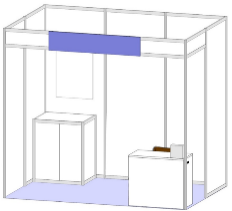 （幅3m×奥行2m）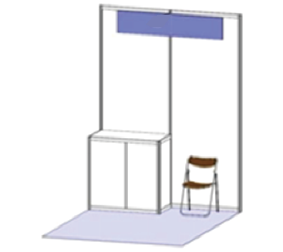 ミニマムブース（幅2m×奥行1m）開催までのスケジュール2月3月5月開催までのスケジュール出展申込締切2月23日（火）出展者説明会（3月中旬予定）搬入日　　　　　展示会開催5月25日（火）　5月26（水）～28日（金）